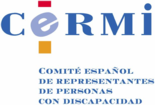 INFORME SOBRE EL IMPACTO EN LAS PERSONAS CON DISCAPACIDAD DE LA LEY 9/2014, DE 9 DE MAYO, DE TELECOMUNICACIONES - B.O.E. 10 DE MAYO DE 2014A continuación se transcriben los contenidos de accesibilidad y discapacidad de la Ley:Artículo 3. k) e i). Objetivos y principios de la Ley.Entre los objetivos y principios de esta Ley se incluyen los relativos a:Salvaguardar y proteger en los mercados de telecomunicaciones la satisfacción de las necesidades de grupos sociales específicos, las personas con discapacidad, las personas mayores, las personas en situación de dependencia y usuarios con necesidades sociales especiales, atendiendo a los principios de igualdad de oportunidades y no discriminación. En lo relativo al acceso a los servicios de comunicaciones electrónicas de las personas en situación de dependencia, se fomentará el cumplimiento de las normas o las especificaciones pertinentes relativas a normalización técnica publicadas de acuerdo con la normativa comunitaria.Facilitar el acceso de los usuarios con discapacidad a los servicios de comunicaciones electrónicas y al uso de equipos terminales.Artículo 10.1 i). Obligaciones de suministro de información.Las Autoridades Nacionales de Reglamentación de Telecomunicaciones podrán, en el ámbito de su actuación, requerir a las personas físicas o jurídicas que exploten redes o presten servicios de comunicaciones electrónicas, así como a aquellos otros agentes que intervengan en este mercado, la información necesaria para el cumplimiento de alguna de las siguientes finalidades, entre otras:Comprobar el cumplimiento de las obligaciones que resulten necesarias para garantizar un acceso equivalente para los usuarios finales con discapacidad y que éstos se beneficien de la posibilidad de elección de empresas y servicios disponibles para la mayoría de los usuarios finales.Artículo 22.2. Números armonizados para los servicios armonizados europeos de valor social.El Ministerio de Industria, Energía y Turismo adoptará las iniciativas pertinentes para que los usuarios finales con discapacidad puedan tener el mejor acceso posible a los servicios prestados a través de los números armonizados europeos que comienzan por las cifras 116. En la atribución de tales números, dicho Ministerio establecerá las condiciones que faciliten el acceso a los servicios que se presten a través de ellos por los usuarios finales con discapacidad. Entre las referidas condiciones podrán incluirse, en función del servicio en concreto de valor social que se trate, la de posibilitar la comunicación total a través de voz, texto y video para que las personas con discapacidad sensorial no se queden excluidas.Artículo 25.1 b) a e) y 2. Concepto y ámbito de aplicación (El servicio universal)Se entiende por servicio universal el conjunto definido de servicios cuya prestación se garantiza para todos los usuarios finales con independencia de su localización geográfica, con una calidad determinada y a un precio asequible. Bajo el mencionado concepto de servicio universal se deberá garantizar, entre otras condiciones que:Exista una oferta suficiente de teléfonos públicos de pago u otros puntos de acceso público a la telefonía vocal en todo el territorio nacional..., que garantice la accesibilidad de estos teléfonos por los usuarios con discapacidades.Los usuarios finales con discapacidad tengan acceso a los servicios...a un nivel equivalente al que disfrutan otros usuarios finales.Los servicios que se deben garantizar a las personas con discapacidad en nivel equivalente al que disfrutan otros usuarios finales, son los siguientes (letras b), c) y d) del artículo 25):Se satisfagan todas las solicitudes razonables de prestación de un servicio telefónico disponible al público (a través de una conexión a la red pública de comunicaciones electrónicas desde una ubicación fija), de modo que se permita efectuar y recibir llamadas nacionales e internacionales.Se ponga a disposición de los abonados al servicio telefónico disponible al público una guía general de números de abonados, ya sea impresa o electrónica, o ambas, que se actualice, como mínimo, una vez al año. Mediante real decreto se determinarán los colectivos de abonados que pueden solicitar que se le entregue la guía impresa. Asimismo, que se ponga a disposición de todos los usuarios finales de dicho servicio, incluidos los usuarios de teléfonos públicos de pago, al menos un servicio de información general sobre números de abonados. Todos los abonados al servicio telefónico disponible al público tendrán derecho a figurar en la mencionada guía general, sin perjuicio, en todo caso, del respeto a las normas que regulen la protección de los datos personales y el derecho a la intimidad.Exista una oferta suficiente de teléfonos públicos de pago u otros puntos de acceso público a la telefonía vocal en todo el territorio nacional, que satisfaga razonablemente las necesidades de los usuarios finales en lo relativo a la cobertura geográfica, al número de aparatos u otros puntos de acceso, y a la calidad de los servicios, garantice la accesibilidad de estos teléfonos por los usuarios con discapacidades y permita efectuar gratuitamente llamadas de emergencia desde los teléfonos públicos de pago sin tener que utilizar ninguna forma de pago utilizando el número único de llamadas de emergencia 112 y otros números de emergencia españoles.Se prevé también que, mediante real decreto, se podrán adoptar medidas a fin de garantizar que los usuarios finales con discapacidad también puedan beneficiarse de la capacidad de elección de operadores de que disfruta la mayoría de los usuarios finales. Asimismo, podrán establecerse sistemas de ayuda directa a los consumidores que sean personas físicas con rentas bajas o con necesidades sociales especiales.Artículo 28. 4. Otras obligaciones de servicio público.El acceso a los servicios de emergencia para los usuarios finales con discapacidad será equivalente al que disfrutan otros usuarios finales.Artículo 47.1 h). Derechos específicos de los usuarios finales de redes y servicios de comunicaciones electrónicas disponibles al público.Los derechos específicos de los usuarios finales de redes y servicios de comunicaciones electrónicas se establecerán por real decreto que regulará, entre otros extremos:El derecho a recibir información completa, comparable, pertinente, fiable, actualizada y de fácil consulta sobre la calidad de los servicios de comunicaciones electrónicas disponibles al público y sobre las medidas adoptadas para garantizar un acceso equivalente para los usuarios finales con discapacidad.Artículo 50. 2. Calidad de servicio.Se podrán establecer los parámetros de calidad que habrán de cuantificarse, así como los posibles mecanismos de certificación de la calidad, al objeto de garantizar que los usuarios finales, incluidos los usuarios finales con discapacidad, tengan acceso a una información completa, comparable, fiable y de fácil consulta.Artículo 52. Regulación de las condiciones básicas de acceso por personas con discapacidad.Mediante real decreto se podrán establecer las condiciones básicas para el acceso de las personas con discapacidad a las tecnologías, productos y servicios relacionados con las comunicaciones electrónicas. En la citada norma se establecerán los requisitos que deberán cumplir los operadores para garantizar que los usuarios con discapacidad:a) Puedan tener un acceso a servicios de comunicaciones electrónicas equivalente al que disfrutan la mayoría de los usuarios finales.b) Se beneficien de la posibilidad de elección de empresa y servicios disponible para la mayoría de usuarios finales.Artículo 54. ) Transparencia y publicación de información.Mediante real decreto se regularán las condiciones para garantizar que los operadores de redes públicas de comunicaciones electrónicas o servicios de comunicaciones electrónicas disponibles al público, entre otros extremos:Informen de forma periódica y detallada a los abonados con discapacidad de los productos y servicios dirigidos a ellos.Disposición adicional quinta. El Consejo Asesor de las Telecomunicaciones y de la Sociedad de la InformaciónSe abre al CERMI la participación en el Consejo Asesor de las Telecomunicaciones y de la Sociedad de la InformaciónEl Gobierno, mediante real decreto, establecerá la composición y el régimen de funcionamiento del Consejo Asesor de las Telecomunicaciones y de la Sociedad de la Información, cuyos miembros representarán, entre otras Instituciones y grupos, a los usuarios, incluyendo en todo caso a las personas con discapacidad a través de su organización más representativa.Disposición adicional séptima. 4. Obligaciones en materia de acceso condicional, acceso a determinados servicios de radiodifusión y televisión, televisión de formato ancho y obligaciones de transmisión.Mediante real decreto aprobado por el Consejo de Ministros podrán imponerse, como obligaciones de servicio público, exigencias razonables de transmisión de determinados canales de programas de radio y televisión, así como exigencias de transmisión de servicios complementarios para posibilitar el acceso adecuado de los usuarios con discapacidad, a los operadores que exploten redes de comunicaciones electrónicas utilizadas para la distribución de programas de radio o televisión al público, si un número significativo de usuarios finales de dichas redes las utiliza como medio principal de recepción de programas de radio y televisión, cuando resulte necesario para alcanzar objetivos de interés general claramente definidos y de forma proporcionada, transparente y periódicamente revisable.Asimismo, podrán establecerse mediante real decreto condiciones a los proveedores de servicios y equipos de televisión digital, para que cooperen en la prestación de servicios de comunicación audiovisual televisiva interoperables para los usuarios finales con discapacidad.						14 de mayo de 2014.CERMIwww.cermi.es